История появления цветов в наших домах.Сложно сказать, когда люди начали выращивать растения внутри жилища. Вероятно, это произошло не раньше, чем были изобретены цветочные горшки. Археологи утверждают, что они впервые появились в Китае около 5 тысяч лет назад.Однако каким образом и когда растения перебрались в жилище?Первые попытки создать «дома для растений» были сделаны в Древнем Риме. Это были небольшие, обнесенные стенами садики. Стены защищали растения от сухих горячих ветров, а по трубопроводу в сады поступала вода для полива. На этом развитие «комнатного» растениеводства остановилось на долгие годы.Идея перенести растение из сада в дом неоднократно посещала наших предков. В больших каменных городах все больше ощущался недостаток зелени. Появилась мода на балконные ящики для цветов, уличные вазоны, декоративное озеленение стен вьющимся виноградом.Окончательному переселению растений в дома мешало отсутствие больших оконных стекол. Чтобы сохранить тепло, окна в домах делались маленькими, и света от них было очень мало. Растения в таких условиях выращивать пытались, но редко кому из этих мучеников удавалось прожить более года.Сохранилось упоминание о том, что в 1570 г. лондонский аптекарь Морган выращивал в витрине своей аптеки несколько кактусов «для удовольствия». Такая ситуация сохранялась вплоть до изобретения листового стекла в конце XVI в.В настоящее время существует огромное количество разнообразных видов комнатных растений.Виды комнатных растений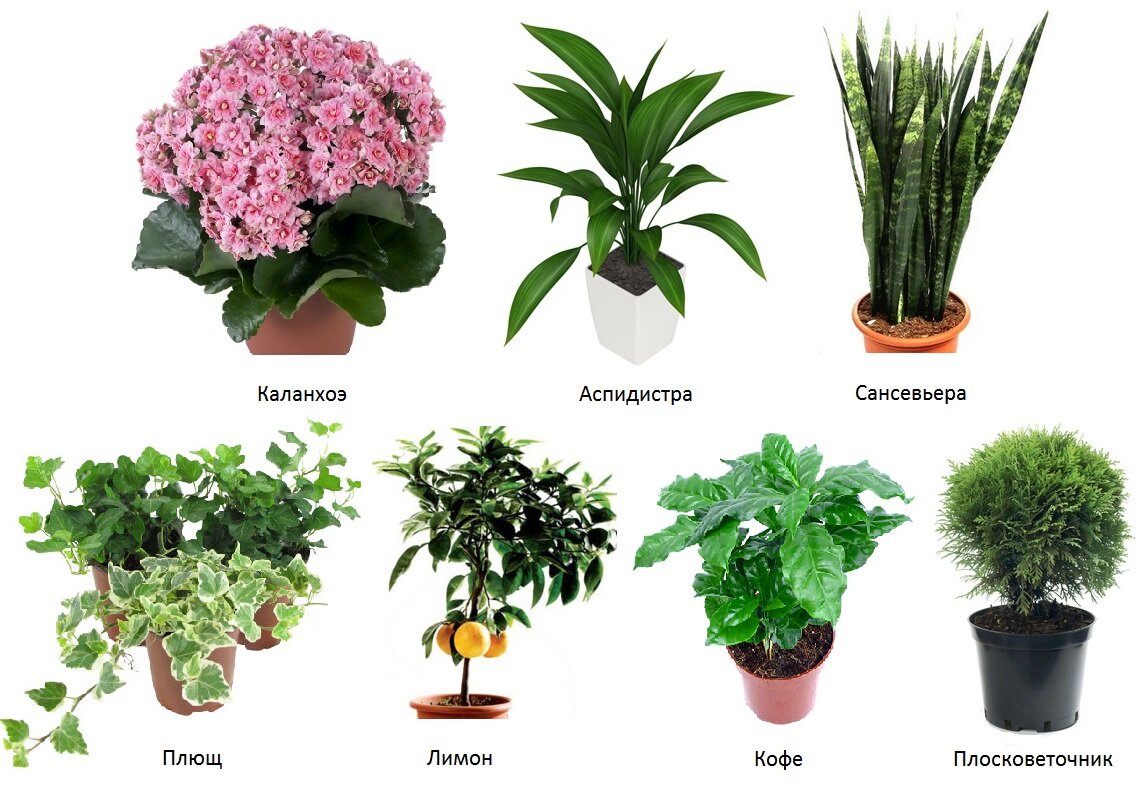 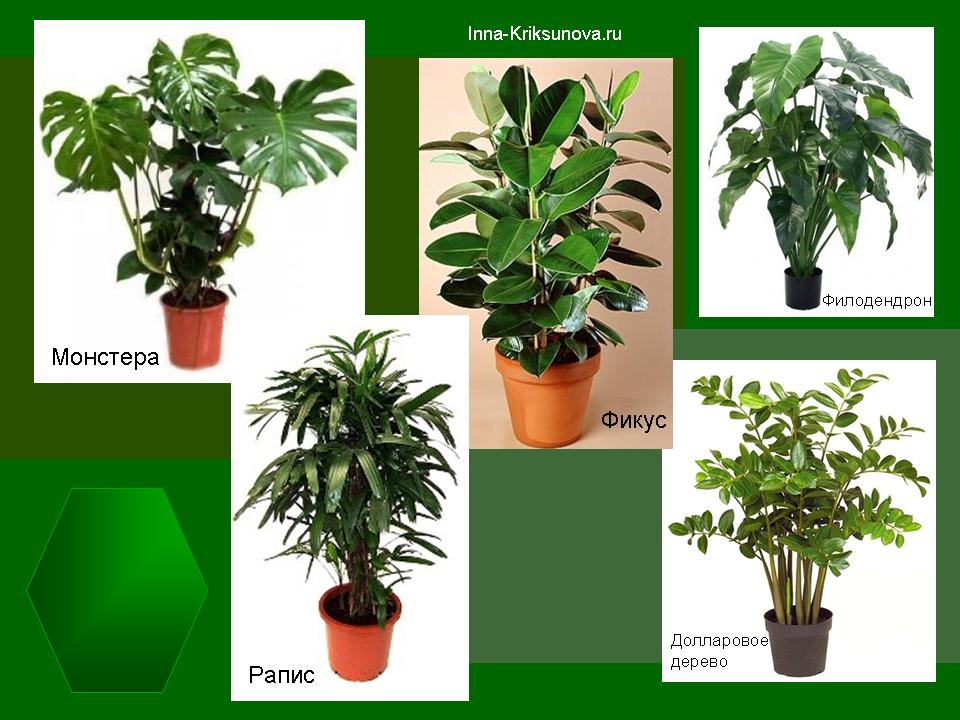 